St Ninian’s High School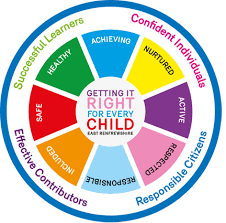 PSHE NewsletterWeek Beginning 20th August 2018 Focus: Daily PrayersBe the best that you can be: Values for Living & LearningStandards and ExpectationsCode of ConductCorridor MovementUse of Electronic & Digital TechnologyAll of these documents can be accessed via the All Staff shared area Focus for The Week (Focus 18-19)Mobile Phones – please ensure the policy is applied in all classes. ‘Phones should not be used at the end of class and when moving between classes’.LockersAll S2-S6 locker holders should ensure their locker is securely closed and padlocked.If it has a tie or a School padlock on it a new 40mm padlock should be purchased asap and you must see Mrs Callan or Mrs Zochowska in School office. It may not be possible for it to be resolved immediately but you MUST return to office when asked to do so.All lockers must be secure by Friday 31st August. After this date, any insecure lockers will be reallocated and you will lose your locker.If procedures are not followed, Pupils are at risk of losing their lockersExtra-Curricular programme bookletSaltire AwardsAs you return to school after the summer break, please make sure that you are proactive in recording volunteering hours in order to gain a Saltire Award. Please visit ‘Bridge the Gap’ at: http://bridgethegap.co/ This website provides updates and opportunities in East Renfrewshire for young people. It has been built by and for the young People of East Renfrewshire. You can find more information about Volunteering in East Renfrewshire, Volunteering Awards, Work & Training, and much more here. Please be aware that hours used towards other awards such as Duke of Edinburgh can be counted towards the Saltire award as well.Please note that all Saltire submissions should be made directly to Mrs Miller to ensure hours are recorded. Please see Mrs Howard for all information relating to Saltire Awards.Mental Health Awareness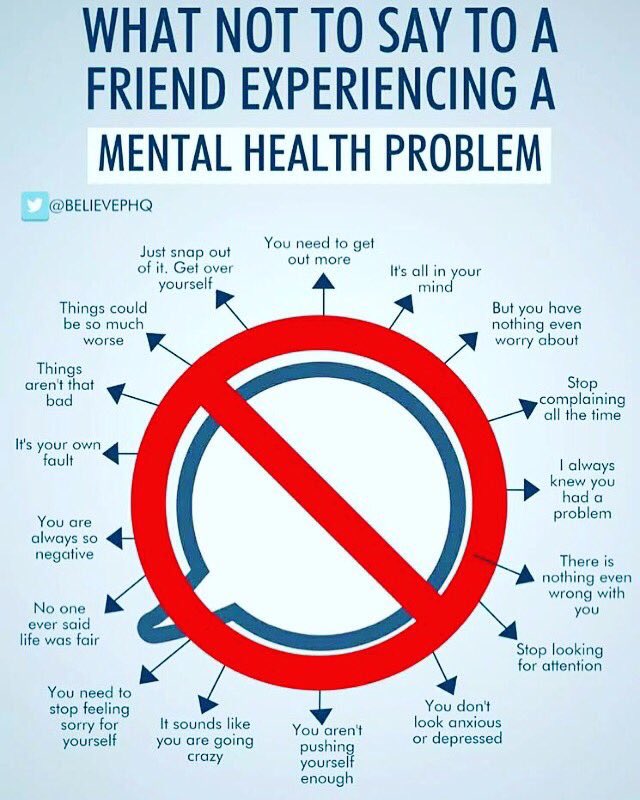 If you have a friend or a family member who is suffering from mental ill health, remember the above advice and try to get them to seek help from their GP or mental health professional.  Remember that if you feel you are struggling with your own mental health, you can talk to your teachers, friends and parents.S1First Aid Class for 1a6 – Wednesday 22nd August 11.30amPlease collect guest from the reception prior to start of the lessonUntil the 24th August S1 pupils will receive their lunch from 12.10pmMy first week in St.Ninian’s Induction SlidesPupil Council Nominations to be completed ASAP.  Please forward names to year head. S2Study Skills for year aheadBody ImageInduction SlidesPupil Council Nominations to be completed ASAP.  Please forward names to year head.S3Exercise Health and FitnessInduction SlidesPupil Council Nominations to be completed ASAP.  Please forward names to year head. S4Study Skills for S4Work Experience – Please go over with your respective classesInduction SlidesUrdu Class for Nat 5 and Higher begins Friday 25th August.  Please make those concerned aware of this.Pupil Council Nominations to be completed ASAP.  Please forward names to year head. S5Induction Slides   Urdu Class for Nat 5 and Higher begins Friday 25th August.  Please make those concerned aware of this.Pupil Council Nominations to be completed ASAP.  Please forward names to year head. S6First Aid Class for 6a1 – Thursday 23rd August 1.00pmPlease collect guest from the reception prior to start of the lessonInduction SlidesS6 Service SlidesHeriot Watt University Open DaysSaturday 29 SeptemberFriday 26 OctoberThose interested in Textiles and Design, there will be a separate open day at the Scottish Borders Campus in Galashiels Friday 12 October and Friday 16 November (10am to 4pm each day). Pupil Council Nominations to be completed ASAP.  Please forward names to year head. My World of WorkS6 Service – encourage pupils to sign up to volunteering opportunities that are on offer throughout the yearT. Low